Initiativärende till Kommunstyrelsen 2020-02-17Låt extra statsbidrag stoppa nedskärningar i välfärdenKommunsverige står inför stora utmaningar. Nedskärningar och sparbeting är vardagsmat i snart sagt varje del av landet. När staten drar sig tillbaka, stänger arbetsförmedlingskontor och drar in personlig assistans drabbas invånarna förstås hårdast, men även kommunerna som ska försöka täcka upp för statens tillkortakommanden och övervältring av kostnader från statlig till lokal nivå drabbas. I Borås har förskola, skola och socialtjänst redan börjat anpassa sin verksamhet till snävare ramar.För Vänsterpartiet är en välfungerande välfärd grundbulten i ett jämlikt land. Därför har Vänsterpartiet i riksdagen agerat för en ändringsbudget med så stora tillskott till kommunsektorn som möjligt, för att hindra nedskärningar i välfärden.För att de aviserade statsbidragen ska ge avsedd effekt behöver Kommunstyrelsen omgående fatta beslut om hur medlen ska fördelas mellan nämnderna.Med hänvisning till ovanstående yrkar Vänsterpartietatt Kommunstyrelsen snarast fattar beslut om fördelning av extra statsbidrag i syfte att stoppa nedskärningar i välfärden i Borås StadFör Vänsterpartiet i KommunstyrelsenIda Legnemark och Stefan Lindborg 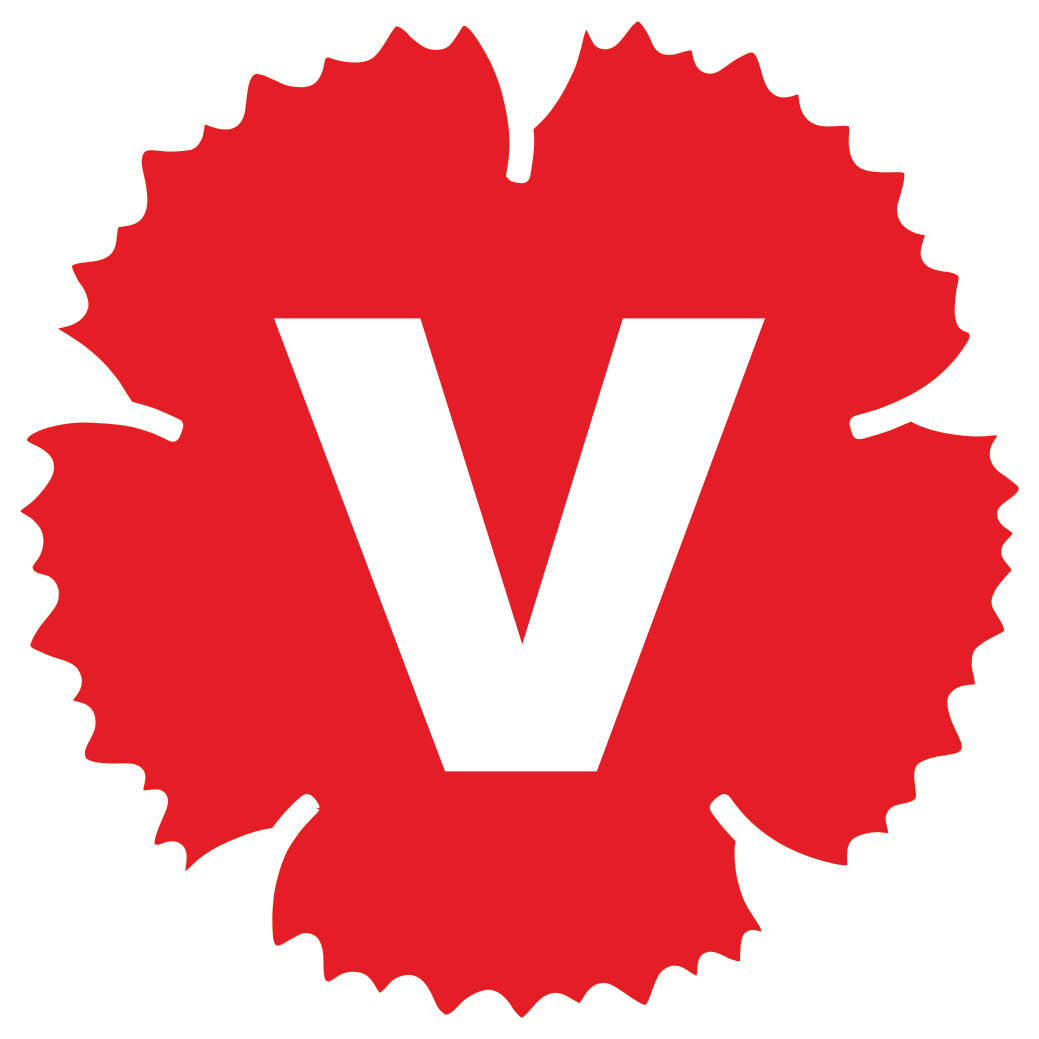 